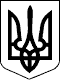 З А К О Н  У К Р А Ї Н И 
Про охорону прав на винаходи і корисні моделі 
 
( Відомості Верховної Ради України (ВВР), 1994, N 7, ст. 32 ) 
{ Вводиться в дію Постановою ВР 
     N 3769-XII ( 3769-12 ) від 23.12.93, ВВР, 1994, N 7, ст. 33 } 
{ Роз'яснення: цей Закон застосовується до правовідносин, 
     що  виникли   після  введення  його  в  дію  згідно  з 
     Постановою ВР N 3769-XII ( 3769-12 ) від 23.12.93 } 
 
{ В редакції Закону 
  N 1771-III ( 1771-14 ) від 01.06.2000, ВВР, 2000, N 37, ст.307 } 
{ Із змінами, внесеними згідно із Законами 
  N 2188-III ( 2188-14 ) від 21.12.2000, ВВР, 2001, N 8, ст. 37 
  N 2921-III ( 2921-14 ) від 10.01.2002, ВВР, 2002, N 16, ст.114 
  N   34-IV  (   34-15 ) від 04.07.2002, ВВР, 2002, N 35, ст.256 
  N  762-IV  (  762-15 ) від 15.05.2003, ВВР, 2003, N 30, ст.247 
  N  850-IV  (  850-15 ) від 22.05.2003, ВВР, 2003, N 35, ст.271 
  N 1256-VI  ( 1256-17 ) від 14.04.2009, ВВР, 2009, N 36-37, ст.513 
  N 5460-VI  ( 5460-17 ) від 16.10.2012, ВВР, 2014, N 2-3, ст.41 } 
 
Розділ I 
                        ЗАГАЛЬНІ ПОЛОЖЕННЯ 
Стаття 1. Визначення термінів 
У цьому  Законі  наведені  нижче  терміни вживаються у такому 
значенні: 
Установа  -  центральний  орган виконавчої влади, що реалізує 
державну  політику  у  сфері  інтелектуальної  власності;  ( Абзац 
другий  статті  1  в  редакції  Закону  N 2188-III ( 2188-14 ) від 
21.12.2000;  із  змінами,  внесеними  згідно  із Законом N 5460-VI 
( 5460-17 ) від 16.10.2012 ) 
Апеляційна палата  - колегіальний орган Установи для розгляду 
заперечень проти рішень Установи  щодо  набуття  прав  на  об'єкти 
інтелектуальної  власності  та  інших  питань,  віднесених  до  її 
компетенції  цим  Законом;  ( Абзац  третій  статті  1 із змінами, 
внесеними згідно із Законом N 850-IV ( 850-15 ) від 22.05.2003 ) 
винахід  (корисна    модель)  -  результат    інтелектуальної 
діяльності  людини в будь-якій сфері технології; ( Абзац четвертий 
статті 1 в редакції Закону N 850-IV ( 850-15 ) від 22.05.2003 ) 
( Абзац п'ятий статті 1 виключено на підставі Закону N 850-IV 
( 850-15 ) від 22.05.2003 ) 
секретний винахід  (секретна  корисна   модель)   -   винахід 
(корисна  модель),  що містить інформацію,  віднесену до державної 
таємниці; 
службовий винахід  (корисна  модель)   -   винахід   (корисна 
модель), створений працівником: 
у зв'язку  з  виконанням  службових  обов'язків чи дорученням 
роботодавця  за  умови,  що  трудовим  договором  (контрактом)  не 
передбачене інше; 
з використанням    досвіду,    виробничих   знань,   секретів 
виробництва і обладнання роботодавця; 
службові обов'язки  -  зафіксовані   в   трудових   договорах 
(контрактах),   посадових   інструкціях   функціональні  обов'язки 
працівника,  що передбачають виконання робіт,  які можуть привести 
до створення винаходу (корисної моделі); 
доручення роботодавця - видане працівникові у письмовій формі 
завдання,  яке має безпосереднє відношення до специфіки діяльності 
підприємства   або  діяльності  роботодавця  і  може  привести  до 
створення винаходу (корисної моделі); 
роботодавець - особа,  яка  найняла  працівника  за  трудовим 
договором (контрактом); 
винахідник -  людина,  інтелектуальною,  творчою   діяльністю 
якої створено винахід (корисну модель); ( Абзац тринадцятий статті 
1 в редакції Закону N 850-IV ( 850-15 ) від 22.05.2003 ) 
патент (патент на винахід,  деклараційний патент на  винахід, 
деклараційний  патент  на  корисну  модель,  патент (деклараційний 
патент) на секретний винахід,  деклараційний  патент  на  секретну 
корисну  модель)  -  охоронний  документ,  що засвідчує пріоритет, 
авторство і право власності на винахід (корисну модель); 
патент на  винахід  -  різновид  патенту,  що  видається   за 
результатами кваліфікаційної експертизи заявки на винахід; 
деклараційний патент   на  винахід  -  різновид  патенту,  що 
видається за результатами формальної експертизи заявки на винахід; 
( Абзац  шістнадцятий  статті  1  із  змінами, внесеними згідно із 
Законом N 850-IV ( 850-15 ) від 22.05.2003 ) 
деклараційний патент на корисну модель - різновид патенту, що 
видається за результатами формальної експертизи заявки на  корисну 
модель; 
патент (деклараційний патент) на секретний винахід - різновид 
патенту,  що  видається  на  винахід,  віднесений   до   державної 
таємниці; 
деклараційний патент  на  секретну  корисну модель - різновид 
патенту,  що видається на корисну модель,  віднесену до  державної 
таємниці; 
кваліфікаційна експертиза  (експертиза по суті) - експертиза, 
що  встановлює  відповідність  винаходу  умовам   патентоздатності 
(новизні, винахідницькому рівню, промисловій придатності); 
( Абзац двадцять перший статті 1 виключено на підставі Закону 
N 850-IV ( 850-15 ) від 22.05.2003 ) 
( Абзац двадцять другий статті 1 виключено на підставі Закону 
N 850-IV ( 850-15 ) від 22.05.2003 ) 
формальна експертиза  (експертиза  за формальними ознаками) - 
експертиза,  у ході якої встановлюється належність  зазначеного  у 
заявці  об'єкта  до  переліку  об'єктів,  які  можуть бути визнані 
винаходами (корисними моделями),  і  відповідність  заявки  та  її 
оформлення встановленим вимогам; 
ліцензія - дозвіл власника патенту (ліцензіара), що видається 
іншій  особі  (ліцензіату),  на  використання  винаходу  (корисної 
моделі) на певних умовах; 
особа - фізична або юридична особа; 
заявка  -  сукупність   документів,   необхідних  для  видачі 
Установою  патенту;  ( Абзац  двадцять шостий статті 1 із змінами, 
внесеними згідно із Законом N 850-IV ( 850-15 ) від 22.05.2003 ) 
заявник  - особа, яка подала заявку чи набула прав заявника в 
іншому  встановленому  законом  порядку;  ( Абзац двадцять  сьомий 
статті  1  із  змінами,  внесеними  згідно  із  Законом  N  850-IV 
( 850-15 ) від 22.05.2003 ) 
пріоритет заявки (пріоритет) - першість у поданні заявки; 
дата  пріоритету  -  дата  подання  заявки  до Установи чи до 
відповідного  органу  держави  -  учасниці Паризької конвенції про 
охорону промислової власності, за якою заявлено пріоритет; ( Абзац 
двадцять дев'ятий статті 1 із змінами, внесеними згідно із Законом 
N 850-IV ( 850-15 ) від 22.05.2003 ) 
міжнародна заявка  -  заявка,  подана  згідно з Договором про 
патентну кооперацію; 
Реєстр - Державний реєстр патентів і  деклараційних  патентів 
України  на  винаходи,  Державний  реєстр  деклараційних  патентів 
України  на  корисні   моделі,   Державний   реєстр   патентів   і 
деклараційних  патентів  України  на секретні винаходи,  Державний 
реєстр деклараційних патентів України на секретні корисні моделі; 
заклад  експертизи - уповноважений Установою державний заклад 
(підприємство,  організація)  для розгляду і проведення експертизи 
заявок;  ( Статтю 1 доповнено абзацом згідно із Законом N 2188-III 
( 2188-14 ) від 21.12.2000 ) 
державна система правової охорони інтелектуальної власності - 
Установа   і   сукупність    експертних,    наукових,    освітніх, 
інформаційних   та   інших   відповідної  спеціалізації  державних 
закладів,  що  входять  до  сфери  управління Установи. ( Статтю 1 
доповнено  абзацом  згідно  із  Законом N 2188-III ( 2188-14 ) від 
21.12.2000 ) 
Стаття 2. Законодавство України про охорону прав на 
               винаходи (корисні моделі) 
Законодавство  України  про охорону прав на винаходи (корисні 
моделі)   базується  на  Конституції  України  (  254к/96-ВР  )  і 
складається   із   цього   Закону,   Цивільного   кодексу  України 
(  435-15 ), Закону України "Про державну таємницю" ( 3855-12 ) та 
інших нормативно-правових актів.{  Стаття  2  із  змінами,  внесеними  згідно із Законом N 5460-VI 
( 5460-17 ) від 16.10.2012 } 
Стаття 3. Повноваження Установи у сфері охорони прав на 
               винаходи (корисні моделі) 
1.  Установа забезпечує реалізацію державної політики у сфері 
охорони прав на винаходи і корисні моделі, для чого: 
організовує приймання   заявок,   проведення  їх  експертизи, 
приймає рішення щодо них; 
видає патенти на винаходи і  корисні  моделі,  забезпечує  їх 
державну реєстрацію; 
забезпечує опублікування  офіційних відомостей про винаходи і 
корисні моделі; 
здійснює міжнародне співробітництво у сфері правової  охорони 
інтелектуальної  власності і представляє інтереси України з питань 
охорони  прав  на  винаходи  і  корисні   моделі   в   міжнародних 
організаціях відповідно до чинного законодавства; 
{  Абзац шостий частини першої статті 3 виключено на підставі 
Закону N 5460-VI ( 5460-17 ) від 16.10.2012 } 
організовує інформаційну  та  видавничу  діяльність  у  сфері 
правової охорони інтелектуальної власності; 
організовує науково-дослідні     роботи    з    удосконалення 
законодавства та організації діяльності у сфері  правової  охорони 
інтелектуальної власності; 
організовує роботу   щодо   перепідготовки  кадрів  державної 
системи правової охорони інтелектуальної власності; 
доручає закладам,  що входять до державної  системи  правової 
охорони інтелектуальної власності, відповідно до їх спеціалізації, 
виконувати окремі завдання,  що визначені цим Законом,  Положенням 
про Установу,  іншими нормативно-правовими актами у сфері правової 
охорони інтелектуальної власності; 
здійснює  інші  повноваження  відповідно  до законів. { Абзац 
одинадцятий  частини  першої  статті 3 в редакції Закону N 5460-VI 
( 5460-17 ) від 16.10.2012 }(  Частина перша статті 3 в редакції Закону N 2188-III ( 2188-14 ) 
від 21.12.2000 ) 
(  Частину  другу  статті  3  виключено  на  підставі  Закону 
N 2188-III ( 2188-14 ) від 21.12.2000 ) 
2. Фінансування  діяльності  Установи  провадиться за рахунок 
коштів Державного бюджету України. 
Стаття 4. Міжнародні договори 
Якщо міжнародним  договором України встановлено інші правила, 
ніж  ті,  що  передбачені  законодавством  України  про   винаходи 
(корисні моделі), то застосовуються правила міжнародного договору, 
згода на обов'язковість якого надана Верховною Радою України. 
Стаття 5. Права іноземних осіб та осіб без громадянства 
1. Іноземні особи та особи без  громадянства  мають  рівні  з 
особами  України  права,  передбачені  цим Законом,  відповідно до 
міжнародних договорів України, згода на обов'язковість яких надана 
Верховною Радою України. 
2. Іноземні особи та особи без громадянства,  які  проживають 
чи   мають   постійне  місцезнаходження  поза  межами  України,  у 
відносинах з Установою реалізують свої права через представників у 
справах    інтелектуальної    власності   (патентних   повірених), 
зареєстрованих відповідно до закону. 
Розділ II 
           ПРАВОВА ОХОРОНА ВИНАХОДІВ (КОРИСНИХ МОДЕЛЕЙ) 
Стаття 6. Умови надання правової охорони 
1. Правова  охорона  надається винаходу (корисній моделі), що 
не суперечить публічному порядку, принципам гуманності і моралі та 
відповідає  умовам  патентоздатності.  ( Частина перша статті 6 із 
змінами,  внесеними  згідно  із  Законом  N  850-IV ( 850-15 ) від 
22.05.2003 ) 
2. Об'єктом  винаходу  (корисної  моделі),   правова  охорона 
якому (якій) надається згідно з цим Законом, може бути: 
продукт (пристрій,  речовина,  штам мікроорганізму,  культура 
клітин рослини і тварини тощо); 
процес (спосіб),  а також нове застосування відомого продукту 
чи процесу.( Частина друга статті 6 в редакції Закону N 850-IV ( 850-15 ) від 
22.05.2003 ) 
3. Правова охорона згідно з цим  Законом  не  поширюється  на 
такі об'єкти технології: 
сорти рослин і породи тварин; 
біологічні в  своїй  основі  процеси  відтворення  рослин  та 
тварин,  що не відносяться до  небіологічних  та  мікробіологічних 
процесів; 
топографії інтегральних мікросхем; 
результати художнього конструювання.( Частина третя статті 6 в редакції Закону N 850-IV ( 850-15 ) від 
22.05.2003 ) 
4. Пріоритет,  авторство  і  право   власності   на   винахід 
засвідчуються патентом (деклараційним патентом). 
Пріоритет, авторство  і  право  власності  на  корисну модель 
засвідчуються деклараційним патентом. 
Строк дії патенту України на винахід становить 20  років  від 
дати подання заявки до Установи. 
Строк дії деклараційного патенту на винахід становить 6 років 
від дати подання заявки до Установи. 
Строк дії патенту на винахід,  об'єктом  якого  є  лікарський 
засіб,   засіб   захисту   тварин,   засіб  захисту  рослин  тощо, 
використання якого  потребує  дозволу  відповідного  компетентного 
органу, може бути продовжено за клопотанням власника цього патенту 
на строк,  що дорівнює періоду між датою подання заявки  та  датою 
одержання такого дозволу, але не більше ніж на 5 років. За подання 
клопотання  сплачується  збір.  ( Абзац  п'ятий  частини четвертої 
статті  6  із  змінами,  внесеними   згідно  із  Законом  N 850-IV 
( 850-15 ) від 22.05.2003 ) 
Порядок  подання клопотання та продовження строку дії патенту 
у цьому випадку визначається центральним органом виконавчої влади, 
що    забезпечує    формування    державної   політики   у   сфері 
інтелектуальної власності.{  Абзац  шостий  частини четвертої статті 6 із змінами, внесеними 
згідно із Законом N 5460-VI ( 5460-17 ) від 16.10.2012 } 
Строк дії деклараційного патенту на корисну модель  становить 
10 років від дати подання заявки до Установи. 
Строк дії   патенту  (деклараційного  патенту)  на  секретний 
винахід  і  деклараційного  патенту  на  секретну  корисну  модель 
дорівнює строку засекречування винаходу (корисної моделі),  але не 
може бути довшим від визначеного за цим Законом строку дії охорони 
винаходу (корисної моделі). 
Дія патенту  припиняється  достроково  за умов,  викладених у 
статті 32 цього Закону. 
5. Обсяг  правової  охорони,   що   надається,   визначається 
формулою  винаходу  (корисної моделі).  Тлумачення формули повинно 
здійснюватися  в  межах  опису  винаходу  (корисної   моделі)   та 
відповідних креслень. 
6. Дія  патенту (деклараційного патенту),  виданого на спосіб 
одержання  продукту,  поширюється  і  на  продукт,   безпосередньо 
одержаний цим способом. 
Стаття 7. Умови патентоздатності винаходу, корисної моделі 
1. Винахід  відповідає  умовам  патентоздатності,  якщо він є 
новим, має винахідницький рівень і є промислово придатним. 
2. Корисна модель відповідає  умовам  патентоздатності,  якщо 
вона є новою і промислово придатною. 
3. Винахід  (корисна модель) визнається новим,  якщо він не є 
частиною рівня техніки.  Об'єкти, що є частиною рівня техніки, для 
визначення новизни винаходу повинні враховуватися лише окремо. 
4. Рівень   техніки   включає   всі   відомості,   які  стали 
загальнодоступними у світі до дати подання заявки до Установи або, 
якщо заявлено пріоритет, до дати її пріоритету. 
5. Рівень  техніки  включає  також  зміст будь-якої заявки на 
видачу в Україні патенту (у тому числі міжнародної заявки,  в якій 
зазначена  Україна)  у тій редакції,  в якій цю заявку було подано 
спочатку, за умови, що дата її подання (а якщо заявлено пріоритет, 
то  дата  пріоритету)  передує  тій даті,  яка зазначена у частині 
четвертій цієї статті,  і що вона була опублікована на цю дату  чи 
після цієї дати. 
6. На  визнання  винаходу (корисної моделі) патентоздатним не 
впливає розкриття інформації про нього  винахідником  або  особою, 
яка   одержала   від  винахідника  прямо  чи  опосередковано  таку 
інформацію, протягом 12 місяців до дати подання заявки до Установи 
або,  якщо  заявлено пріоритет,  до дати її пріоритету.  При цьому 
обов'язок доведення обставин розкриття інформації покладається  на 
особу, заінтересовану у застосуванні цієї частини. 
7. Винахід має винахідницький рівень, якщо для фахівця він не 
є очевидним,  тобто не випливає явно із рівня техніки.  При оцінці 
винахідницького  рівня  зміст заявок,  зазначених у частині п'ятій 
цієї статті, до уваги не береться. 
8. Винахід (корисна модель) визнається промислово  придатним, 
якщо  його може бути використано у промисловості або в іншій сфері 
діяльності. 
Розділ III 
                    ПРАВО НА ОДЕРЖАННЯ ПАТЕНТУ 
Стаття 8. Право винахідника 
1. Право  на  одержання патенту має винахідник,  якщо інше не 
передбачено цим Законом. 
2. Винахідники,  які  спільно   створили   винахід   (корисну 
модель),  мають однакові права на одержання патенту,  якщо інше не 
передбачено угодою між ними. 
3. У разі  перегляду  умов  угоди  щодо  складу  винахідників 
Установа  за  спільним  клопотанням  осіб,  зазначених у заявці як 
винахідники,  а також осіб, що є винахідниками, але не зазначені у 
заявці  як винахідники,  вносить зміни до відповідних документів у 
порядку,  що  встановлюється центральним органом виконавчої влади, 
що    забезпечує    формування    державної   політики   у   сфері 
інтелектуальної власності.{  Частина  третя статті 8 із змінами, внесеними згідно із Законом 
N 5460-VI ( 5460-17 ) від 16.10.2012 } 
4. Не визнаються винахідниками фізичні особи,  які не  внесли 
особистого творчого внеску у створення винаходу (корисної моделі), 
а надали винахіднику (винахідникам) тільки технічну, організаційну 
чи  матеріальну  допомогу  при  його  створенні і (або) оформленні 
заявки. 
5. Винахіднику належить право авторства,  яке  є  невід'ємним 
особистим правом і охороняється безстроково. 
Винахідник має право на присвоєння свого імені створеному ним 
винаходу (корисній моделі). 
Стаття 9. Право роботодавця 
1. Право на одержання патенту на службовий  винахід  (корисну 
модель) має роботодавець винахідника. 
2. Винахідник  подає  роботодавцю  письмове  повідомлення про 
створений ним службовий винахід  (корисну  модель)  з  описом,  що 
розкриває суть винаходу (корисної моделі) достатньо ясно і повно. 
3. Роботодавець  повинен  протягом  чотирьох місяців від дати 
одержання від винахідника повідомлення подати до  Установи  заявку 
на  одержання  патенту  чи  передати право на його одержання іншій 
особі або прийняти  рішення  про  збереження  службового  винаходу 
(корисної  моделі)  як  конфіденційної інформації.  У цей же строк 
роботодавець повинен укласти з винахідником письмовий договір щодо 
розміру  та  умови  виплати йому (його правонаступнику) винагороди 
відповідно до економічної цінності винаходу  (корисної  моделі)  і 
(або) іншої вигоди, яка може бути одержана роботодавцем. 
4. Якщо  роботодавець  не виконає зазначених у частині третій 
цієї статті вимог у встановлений  строк,  то  право  на  одержання 
патенту  на  службовий  винахід  (корисну  модель)  переходить  до 
винахідника  або  його  правонаступника.  У   цьому   випадку   за 
роботодавцем залишається переважне право на придбання ліцензії. 
5. Строк  збереження  роботодавцем  чи  його правонаступником 
службового винаходу (корисної моделі) як конфіденційної інформації 
у разі його невикористання не повинен перевищувати чотирьох років. 
У протилежному випадку право на  одержання  патенту  на  службовий 
винахід   (корисну  модель)  переходить  до  винахідника  чи  його 
правонаступника. 
6. Спори щодо умов одержання винахідником службового винаходу 
(корисної  моделі) винагороди та її розміру вирішуються у судовому 
порядку. 
Стаття 10. Право правонаступника 
Право на  одержання  патенту  має  відповідно  правонаступник 
винахідника або роботодавця. 
Стаття 11. Право першого заявника 
Якщо винахід   (корисну  модель)  створено  двома  чи  більше 
винахідниками незалежно один від одного,  то  право  на  одержання 
патенту  (деклараційного патенту) на цей винахід чи деклараційного 
патенту на корисну модель  належить  заявнику,  заявка  якого  має 
більш ранню дату подання до Установи або, якщо заявлено пріоритет, 
більш ранню дату  пріоритету,  за  умови,  що  вказана  заявка  не 
вважається  відкликаною,  не  відкликана  або  за якою не прийнято 
рішення про відмову у видачі патенту. 
Розділ IV 
                    ПОРЯДОК ОДЕРЖАННЯ ПАТЕНТУ 
Стаття 12. Заявка 
1. Особа,  яка бажає одержати патент (деклараційний патент) і 
має на це право, подає до Установи заявку. 
2. За дорученням  заявника  заявку  може  бути  подано  через 
представника у справах інтелектуальної власності або іншу довірену 
особу. 
3. Віднесення  інформації,  яка  міститься   у   заявці,   до 
державної  таємниці  здійснюється  згідно  із Законом України "Про 
державну таємницю" (  3855-12  )  та  прийнятими  на  його  основі 
нормативними актами. 
Якщо винахід   (корисну   модель)  створено  з  використанням 
інформації,  зареєстрованої  у  Зводі  відомостей,  що  становлять 
державну таємницю України,  чи цей винахід (корисна модель) згідно 
із Законом України "Про державну таємницю" може бути віднесений до 
державної   таємниці,   то  заявка  подається  до  Установи  через 
режимно-секретний  орган  заявника  чи  через  компетентний  орган 
місцевої   державної  адміністрації  за  місцем  знаходження  (для 
юридичних осіб) або місцем  проживання  (для  фізичних  осіб).  До 
заявки  додається  пропозиція  заявника  щодо  віднесення винаходу 
(корисної моделі) до державної таємниці з посиланням на відповідні 
положення Закону України "Про державну таємницю". 
4. Заявка  на  винахід  повинна  стосуватися одного або групи 
винаходів,  пов'язаних  єдиним  винахідницьким   задумом   (вимога 
єдиності винаходу). 
Заявка на  корисну модель повинна стосуватися однієї корисної 
моделі (вимога єдиності корисної моделі). 
5. Заявка складається українською мовою і повинна містити: 
заяву про видачу патенту на винахід чи деклараційного патенту 
на  винахід (корисну модель); ( Абзац другий частини п'ятої статті 
12 із змінами, внесеними згідно із Законом N 850-IV ( 850-15 ) від 
22.05.2003 ) 
опис винаходу (корисної моделі); 
формулу винаходу (корисної моделі); 
креслення (якщо на них є посилання в описі); 
реферат. 
6. У  заяві  про  видачу  патенту  (деклараційного   патенту) 
необхідно вказати заявника (заявників) і його (їх) адресу, а також 
винахідника (винахідників). 
Винахідник має право  вимагати,  щоб  його  не  згадували  як 
винахідника   даного   винаходу   (корисної  моделі)  в  будь-якій 
публікації Установи, зокрема у відомостях про заявку чи патент. 
7. Опис винаходу  (корисної  моделі)  повинен  викладатися  у 
визначеному  порядку  і розкривати суть винаходу (корисної моделі) 
настільки ясно  і  повно,  щоб  його  зміг  здійснити  фахівець  у 
зазначеній галузі. 
8. Формула  винаходу  (корисної моделі) повинна виражати його 
суть, базуватися на описі і викладатися у визначеному порядку ясно 
і стисло. 
9. Реферат  складається лише для інформаційних цілей.  Він не 
може братися до  уваги  з  іншою  метою,  зокрема  для  тлумачення 
формули винаходу (корисної моделі) і визначення рівня техніки. 
10. Інші вимоги до документів заявки визначаються центральним 
органом  виконавчої  влади,  що  забезпечує  формування  державної 
політики  у  сфері  інтелектуальної  власності відповідно до цього 
Закону.{ Частина десята статті 12 із змінами, внесеними згідно із Законом 
N 5460-VI ( 5460-17 ) від 16.10.2012 } 
11. За подання заявки сплачується збір.  Документ про  сплату 
збору  повинен  надійти  до  Установи разом з заявкою або протягом 
двох  місяців  після дати подання заявки. Цей строк продовжується, 
але  не  більше  ніж  на  шість  місяців, якщо до його спливу буде 
подано  відповідне  клопотання  та  сплачено збір за його подання. 
( Абзац перший частини одинадцятої статті 12 із змінами, внесеними 
згідно із Законом N 850-IV ( 850-15 ) від 22.05.2003 ) 
( Абзац  другий  частини  одинадцятої  статті 12 виключено на 
підставі Закону N 850-IV ( 850-15 ) від 22.05.2003 ) 
Стаття 13. Дата подання заявки 
1. Датою  подання   заявки   є   дата   одержання   Установою 
матеріалів, що містять принаймні: 
заяву у  довільній  формі  про видачу патенту (деклараційного 
патенту), викладену українською мовою; 
відомості про заявника та його адресу,  викладені українською 
мовою; 
матеріал, що   справляє  враження  опису  винаходу  (корисної 
моделі),  викладений українською або  іншою  мовою.  В  останньому 
випадку   для   збереження  дати  подання  заявки  переклад  цього 
матеріалу українською мовою повинен надійти до  Установи  протягом 
двох місяців від дати подання заявки. 
2. Дата  подання  заявки  встановлюється  згідно  з частинами 
десятою, одинадцятою та дванадцятою статті 16 цього Закону.( Стаття 13 в редакції Закону N 850-IV ( 850-15 ) від 22.05.2003 ) 
Стаття 14. Міжнародна заявка 
1. Порядок одержання патенту на підставі міжнародної заявки є 
таким самим, як порядок одержання патенту на підставі національної 
заявки,  за винятками,  що  випливають  з  Договору  про  патентну 
кооперацію. 
2. Експертиза   міжнародної   заявки   проводиться  за  умови 
одержання закладом експертизи до спливу  31  місяця  від  її  дати 
пріоритету  поданих  заявником  перекладу  цієї заявки українською 
мовою та документа про сплату збору за подання заявки.  Цей  строк 
продовжується,  але не більше ніж на 2 місяці, якщо до його спливу 
буде  подано  відповідне  клопотання  та  сплачено  збір  за  його 
подання. 
З одержанням   у  встановлений  строк  зазначених  документів 
заявнику  надсилається  повідомлення  про  прийняття   міжнародної 
заявки на експертизу. 
3. У  разі  невиконання  вимог частини другої цієї статті дія 
міжнародної заявки в Україні вважається припиненою.  Якщо  заявник 
виконав  принаймні  одну з цих вимог,  то про таке припинення йому 
надсилається повідомлення. 
4. За клопотанням заявника дію міжнародної заявки  в  Україні 
може  бути  поновлено,  якщо  вимоги частини другої цієї статті не 
були виконані з поважних причин. За подання клопотання сплачується 
збір. 
Таке клопотання  може бути подано протягом 2 місяців від дати 
припинення обставин,  що стали причиною недотримання встановленого 
частиною  другою  цієї статті строку в 31 місяць,  або протягом 12 
місяців від його спливу,  залежно від  того,  який  з  них  настає 
першим.  При цьому на дату подання клопотання заявник має виконати 
всі дії щодо  заявки,  передбачені  цим  Законом,  які  мали  бути 
виконаними на цю дату. 
5. Якщо  на дату одержання закладом експертизи клопотання про 
поновлення  дії  міжнародної  заявки  в  Україні  вимоги   частини 
четвертої   цієї   статті   не   виконані,  заявнику  надсилається 
повідомлення про можливість відмови у задоволенні клопотання. 
Якщо протягом 2 місяців від дати  одержання  заявником  цього 
повідомлення невідповідність вимогам частини четвертої цієї статті 
не буде усунуто,  заявнику надсилається повідомлення про відмову у 
задоволенні клопотання. 
6. Установа  публікує  в своєму офіційному бюлетені визначені 
нею  відомості  про  міжнародну  заявку,  прийняту  на  експертизу 
міжнародну заявку.( Стаття 14 в редакції Закону N 850-IV ( 850-15 ) від 22.05.2003 ) 
Стаття 15. Пріоритет 
1. Заявник має право на пріоритет попередньої заявки на такий 
же винахід (корисну модель) протягом 12 місяців від  дати  подання 
попередньої заявки до Установи чи до відповідного органу держави - 
учасниці  Паризької  конвенції  про охорону промислової власності, 
якщо  на  попередню  заявку не заявлено пріоритет. ( Частина перша 
статті  15  із  змінами,  внесеними  згідно  із  Законом  N 850-IV 
( 850-15 ) від 22.05.2003 ) 
2.   Заявник,  який  бажає  скористатися  правом  пріоритету, 
протягом  трьох  місяців  від  дати подання заявки до центрального 
органу   виконавчої  влади,  що  забезпечує  формування  державної 
політики   у  сфері  інтелектуальної  власності, подає  заяву  про 
пріоритет  з посиланням на дату подання і номер попередньої заявки 
та  її  копію,  якщо  ця  заявка була подана в іноземній державі - 
учасниці  Паризької  конвенції  про  охорону промислової власності 
(  995_123 ). У межах цього строку зазначені матеріали можуть бути 
змінені.  Якщо ці матеріали подано несвоєчасно, право на пріоритет 
заявки   вважається   втраченим,   про  що  заявнику  надсилається 
повідомлення.  ( Абзац перший частини другої статті 15 із змінами, 
внесеними згідно із Законом N 850-IV ( 850-15 ) від 22.05.2003 ) 
Строки, зазначені  в  частинах  першій  і другій цієї статті, 
пропущені заявником через  непередбачені  і  незалежні  від  нього 
обставини,  можуть  бути  продовжені на 2 місяці з дати закінчення 
зазначеного строку за умови  сплати  відповідного  збору.  Порядок 
продовження   таких  строків  встановлюється  центральним  органом 
виконавчої  влади,  що  забезпечує формування державної політики у 
сфері інтелектуальної власності. 
За   необхідності  центральний  орган  виконавчої  влади,  що 
забезпечує  формування  державної політики у сфері інтелектуальної 
власності  може  зажадати  переклад попередньої заявки українською 
мовою. Переклад повинен надійти до Установи протягом 2 місяців від 
дати одержання заявником запиту Установи. Якщо переклад не надійде 
у  зазначений  строк,  то  право  на  пріоритет  заявки вважається 
втраченим, про що заявнику надсилається повідомлення. 
Строк надходження  перекладу  попередньої  заявки  може  бути 
продовжений  до  6  місяців  від  дати  одержання заявником запиту 
центрального  органу  виконавчої  влади,  що забезпечує формування 
державної   політики   у   сфері   інтелектуальної  власності.  За 
продовження строку сплачується збір.{ Частина  друга статті 15 із змінами, внесеними згідно із Законом 
N 5460-VI ( 5460-17 ) від 16.10.2012 } 
3. Щодо заявки в цілому чи окремого пункту  формули  винаходу 
(корисної  моделі) може бути заявлено пріоритет кількох попередніх 
заявок. При цьому строки, початковою датою яких є дата пріоритету, 
обчислюються від найбільш ранньої дати пріоритету. 
4. Пріоритет поширюється лише на ті ознаки винаходу (корисної 
моделі),  які  зазначені  в  попередній  заявці,  пріоритет   якої 
заявлено. 
5. Якщо  деякі  ознаки  винаходу (корисної моделі) відсутні у 
формулі винаходу (корисної  моделі),  що  викладена  у  попередній 
заявці,  то  для  надання права пріоритету достатньо,  щоб в описі 
попередньої заявки були точно вказані ці ознаки. 
6. Якщо за попередньою  заявкою  діловодство  в  Установі  не 
завершено, то з надходженням заяви про пріоритет згідно з частиною 
другою цієї  статті  попередня  заявка  вважається  відкликаною  в 
частині, на яку заявлено пріоритет. 
7. Пріоритет заявки,  що виділена з попередньої на пропозицію 
Установи або за ініціативою  заявника  до  прийняття  рішення  про 
видачу  патенту (деклараційного патенту) або рішення про відмову у 
його видачі (виділена заявка),  встановлюється за датою подання до 
Установи  попередньої  заявки,  з якої її виділено,  або,  якщо за 
попередньою  заявкою  заявлено  пріоритет,  -   за   датою   цього 
пріоритету  за  умови,  що  суть  винаходу за виділеною заявкою не 
виходить за межі змісту попередньої заявки на дату її подання. 
8.  Пріоритет   винаходу   (корисної   моделі)   може    бути 
встановлено  за  датою  одержання  закладом  експертизи додаткових 
матеріалів,  оформлених відповідно до  частини  сьомої  статті  16 
цього Закону як самостійна заявка,  якщо ця заявка подана протягом 
трьох місяців від дати одержання заявником повідомлення про те, що 
зазначені  матеріали  не  беруться  до  уваги  під  час експертизи 
заявки,  до  якої вони були додані. ( Статтю 15 доповнено частиною 
восьмою згідно із Законом N 850-IV ( 850-15 ) від 22.05.2003 ) 
 
Стаття 16. Експертиза заявки 
1. Експертиза заявки має статус науково-технічної експертизи, 
складається з попередньої експертизи, формальної експертизи та, за 
заявкою   стосовно  патенту  на  винахід  (секретний  винахід),  - 
кваліфікаційної   експертизи  і  проводиться  закладом  експертизи 
відповідно  до цього Закону та правил, встановлених на його основі 
центральним  органом  виконавчої  влади,  що забезпечує формування 
державної політики у сфері інтелектуальної власності.{  Частина перша статті 16 із змінами, внесеними згідно із Законом 
N 5460-VI ( 5460-17 ) від 16.10.2012 } 
2. Заклад  експертизи   здійснює   інформаційну   діяльність, 
необхідну   для   проведення   експертизи   заявок,  і  є  центром 
міжнародного  обміну  виданнями  відповідно   до   Конвенції   про 
міжнародний   обмін  виданнями ( 995_172 ),   прийнятої  3  грудня 
1958 року Генеральною конференцією Організації Об'єднаних Націй  з 
питань освіти, науки і культури. 
3. Кінцеві  результати  експертизи  заявки,  що не вважається 
відкликаною або не  відкликана,  відображаються  в  обґрунтованому 
висновку   експертизи   за  заявкою,  що  набирає  чинності  після 
затвердження його Установою.  На підставі такого висновку Установа 
приймає  рішення  про  видачу  патенту  або  про  відмову у видачі 
патенту. Рішення Установи надсилається заявнику. 
Заявник має право протягом  місяця  від  дати  одержання  ним 
рішення  Установи  затребувати копії матеріалів,  що протиставлені 
заявці. Ці копії надсилаються заявнику протягом місяця. 
4. Заявник має право з власної ініціативи  чи  на  запрошення 
закладу  експертизи  особисто  або  через свого представника брати 
участь  у  встановленому  центральним органом виконавчої влади, що 
забезпечує  формування  державної політики у сфері інтелектуальної 
власності порядку в розгляді питань, що виникли під час проведення 
експертизи.{  Частина  четверта  статті  16  із  змінами, внесеними згідно із 
Законом N 5460-VI ( 5460-17 ) від 16.10.2012 } 
5. Заявник має право вносити до заявки виправлення помилок та 
зміни свого  імені  (найменування)  і  своєї  адреси,  адреси  для 
листування, імені та адреси свого представника. 
Заявник може  вносити  до  заявки зміни,  пов'язані зі зміною 
особи  заявника,  за  умови  згоди  зазначених  у   заявці   інших 
заявників.  Такі зміни може за згодою всіх заявників вносити також 
особа, яка бажає стати заявником. 
Ці виправлення та  зміни  враховуються,  якщо  вони  одержані 
закладом  експертизи не пізніше одержання ним документа про сплату 
державного мита за видачу патенту. 
При публікації відомостей про заявку  на  видачу  патенту  на 
винахід  зазначені  виправлення  та зміни враховуються,  якщо вони 
надійшли до закладу експертизи за 6 місяців до дати публікації. 
За подання заяви про виправлення  помилки  або  про  внесення 
будь-якої  із  зазначених  змін  сплачується  збір,  за умови,  що 
помилка не є очевидною чи технічною, а зміна виникла через залежні 
від подавця заяви обставини. 
6. Заклад  експертизи  може  вимагати  від  заявника  надання 
додаткових  матеріалів,  якщо  без   них   проведення   експертизи 
неможливе,   або   у  разі  виникнення  обґрунтованих  сумнівів  у 
достовірності будь-яких відомостей чи елементів,  що  містяться  в 
матеріалах заявки. 
Заявник має  право  протягом  місяця  від  дати одержання ним 
повідомлення чи висновку закладу експертизи із вимогою про надання 
додаткових  матеріалів  затребувати від нього копії матеріалів, що 
протиставлені заявці. 
Додаткові матеріали мають бути подані заявником протягом двох 
місяців  від  дати  одержання ним повідомлення чи висновку закладу 
експертизи або копій матеріалів,  що протиставлені  заявці.  Строк 
подання додаткових матеріалів продовжується,  але не більше ніж на 
шість  місяців,  якщо  до  його  спливу  буде  подано   відповідне 
клопотання та сплачено збір за його подання. Цей строк, пропущений 
з поважних причин,  поновлюється,  якщо протягом шести місяців від 
його  спливу буде подано відповідне клопотання та сплачено збір за 
його подання.  Якщо  заявник  не  подасть  додаткові  матеріали  у 
встановлений строк,  то заявка вважається відкликаною, про що йому 
надсилається повідомлення. 
7. Якщо заявником подано додаткові матеріали,  то  в  процесі 
експертизи  з'ясовується,  чи не виходять вони за межі розкритої у 
поданій заявці суті винаходу (корисної моделі). 
Додаткові матеріали виходять  за  межі  розкритої  у  поданій 
заявці суті винаходу (корисної моделі),  якщо вони містять ознаки, 
які необхідно включити до формули винаходу (корисної моделі). 
Додаткові матеріали в частині,  що виходить за межі розкритої 
у  поданій заявці суті винаходу (корисної моделі),  не беруться до 
уваги під час експертизи заявки і  можуть  бути,  після  одержання 
відповідного повідомлення закладу експертизи,  оформлені заявником 
як самостійна заявка. 
8. Під час проведення попередньої експертизи заявка,  яка  не 
містить  пропозиції  заявника  щодо  віднесення винаходу (корисної 
моделі) до державної таємниці,  розглядається на предмет наявності 
в  ній  відомостей,  які  можуть  бути  віднесені згідно із Зводом 
відомостей,  що  становлять  державну   таємницю,   до   державної 
таємниці. 
За наявності  в заявці таких відомостей,  а також якщо заявка 
містить пропозицію  заявника  про  віднесення  винаходу  (корисної 
моделі)  до  державної  таємниці,  матеріали  заявки  надсилаються 
відповідному   Державному  експерту  з  питань  таємниць  (далі  - 
Державний  експерт) для прийняття рішення щодо віднесення винаходу 
(корисної моделі) до державної таємниці. 
Державний експерт надсилає своє рішення разом  з  матеріалами 
заявки  до  закладу  експертизи протягом місяця від дати одержання 
ним матеріалів заявки. 
Строк, протягом  якого  може  діяти  рішення  про  віднесення 
інформації,   викладеної   у   заявці,   до   державної  таємниці, 
встановлюється   Державним   експертом   з   урахуванням   ступеня 
секретності інформації. 
Якщо Державний   експерт   прийняв   рішення  про  віднесення 
заявленого винаходу (корисної моделі) до державної  таємниці,  він 
визначає  коло  осіб,  які  можуть  мати  доступ  до нього,  і все 
наступне діловодство за заявкою здійснюється у режимі секретності. 
Про рішення Державного  експерта  заклад  експертизи  негайно 
повідомляє заявника. Якщо у заявці не було пропозиції заявника про 
віднесення винаходу (корисної моделі)  до  державної  таємниці,  а 
Державний  експерт  відніс  винахід  (корисну модель) до державної 
таємниці,  то заявник,  у разі незгоди,  може  подати  до  закладу 
експертизи  мотивоване  клопотання  про розсекречування матеріалів 
заявки чи оскаржити рішення Державного експерта до суду. 
9. Під час проведення формальної експертизи: 
встановлюється дата подання  заявки  на  підставі  статті  13 
цього Закону; 
визначається, чи належить об'єкт, що заявляється, до об'єктів 
технології,  зазначених у частині другій статті 6 цього Закону, та 
чи не відноситься він до об'єктів технології, зазначених у частині 
третій статті 6 цього Закону; 
заявка  перевіряється  на  відповідність  формальним  вимогам 
статті  12  цього  Закону та правилам, встановленим на його основі 
центральним  органом  виконавчої  влади,  що забезпечує формування 
державної політики у сфері інтелектуальної власності; 
документ про сплату збору за подання заявки перевіряється  на 
відповідність встановленим вимогам.{  Частина  дев'ята  статті  16  із  змінами,  внесеними згідно із 
Законом N 5460-VI ( 5460-17 ) від 16.10.2012 } 
10. За  відповідності  матеріалів  заявки  вимогам  статті 13 
цього Закону та наявності документа про сплату  збору  за  подання 
заявки  заявнику  надсилається  повідомлення  про встановлену дату 
подання заявки. 
11. У разі невідповідності матеріалів заявки  вимогам  статті 
13 цього Закону заявнику негайно надсилається про це повідомлення. 
Якщо  невідповідність  усунуто  протягом  двох  місяців  від  дати 
одержання   заявником   повідомлення,   то  датою  подання  заявки 
вважається  дата   одержання   закладом   експертизи   виправлених 
матеріалів.  В  іншому  разі  заявка вважається неподаною,  про що 
заявнику надсилається повідомлення. 
12. Якщо в матеріалах заявки, що відповідає вимогам статті 13 
цього Закону, є посилання на креслення, але такого креслення в ній 
немає, заявнику надсилається про це повідомлення і пропонується на 
його  вибір  надіслати  креслення чи вилучити посилання на нього у 
заявці.  У разі подання креслення протягом двох місяців  від  дати 
одержання  заявником  повідомлення датою подання заявки вважається 
дата одержання закладом експертизи креслення.  Якщо  у  цей  строк 
заявник   не   зробить  запропонованого  йому  вибору,  то  заявка 
вважається неподаною, про що заявнику надсилається повідомлення. 
13. У  разі  порушення  вимог  частини  одинадцятої статті 12 
цього  Закону  заявка  вважається  відкликаною,  про  що  заявнику 
надсилається повідомлення. 
14. За  належності  об'єкта,  що  заявляється,  до   об'єктів 
технології,  зазначених  у  частині  другій статті 6 цього Закону, 
відповідності документів заявки формальним вимогам до  них  статті 
12 цього Закону та правил, встановлених на його основі центральним 
органом  виконавчої  влади,  що  забезпечує  формування  державної 
політики  у  сфері  інтелектуальної  власності,  та  відповідності 
документа  про сплату збору за подання заявки встановленим вимогам 
заявнику надсилається за заявкою стосовно: 
патенту на  винахід - повідомлення  про завершення формальної 
експертизи та можливість проведення кваліфікаційної експертизи; 
деклараційного  патенту на винахід (корисну модель) - рішення 
центрального  органу  виконавчої  влади,  що забезпечує формування 
державної  політики  у  сфері інтелектуальної власності про видачу 
деклараційного патенту на винахід (корисну модель).{  Частина  чотирнадцята статті 16 із змінами, внесеними згідно із 
Законом N 5460-VI ( 5460-17 ) від 16.10.2012 } 
15. Якщо є підстави вважати,  що заявлений об'єкт не належить 
до об'єктів технології, зазначених у частині другій статті 6 цього 
Закону,  або заявка не відповідає  формальним  вимогам  статті  12 
цього  Закону  та  правил, встановлених на його основі центральним 
органом  виконавчої  влади,  що  забезпечує  формування  державної 
політики у сфері інтелектуальної власності, чи документ про сплату 
збору  за  подання  заявки  не відповідає встановленим вимогам, то 
заклад   експертизи   надсилає   заявнику   про  це  обґрунтований 
попередній  висновок  з  пропозицією надати мотивовану відповідь з 
усуненням, у разі необхідності, зазначених у висновку недоліків. 
Відповідь заявника надається у строк,  встановлений  частиною 
шостою  цієї  статті,  та  береться  до  уваги  під час підготовки 
висновку експертизи за заявкою. 
У випадку порушення вимоги  єдиності,  встановленої  частиною 
четвертою  статті  12  цього  Закону,  заявник повинен зазначити у 
відповіді винахід (корисну  модель),  щодо  якого  слід  проводити 
експертизу  заявки,  і  у  разі  необхідності  внести уточнення до 
заявки.  При цьому щодо інших винаходів (корисних моделей)  можуть 
бути подані самостійні заявки. 
Якщо на  пропозицію закладу експертизи вимогу єдності не буде 
виконано,  експертиза заявки проводиться щодо  винаходу  (корисної 
моделі), зазначеного у його формулі першим.{  Частина  п'ятнадцята  статті 16 із змінами, внесеними згідно із 
Законом N 5460-VI ( 5460-17 ) від 16.10.2012 } 
16. По  закінченні  18  місяців  від  дати  подання заявки на 
видачу патенту на винахід,  а якщо заявлено пріоритет, то від дати 
її  пріоритету,  Установа  публікує  у  своєму офіційному бюлетені 
визначені  нею  відомості  про  заявку  за  умови,  що   вона   не 
відкликана,  не  вважається  відкликаною  або  за  нею не прийнято 
рішення про відмову у видачі патенту. 
За клопотанням  заявника  Установа  публікує  відомості   про 
заявку   раніше   зазначеного   строку.   За   подання  клопотання 
сплачується збір. 
Після публікації відомостей про  заявку  будь-яка  особа  має 
право   ознайомитися   з   матеріалами   заявки   в  установленому 
центральним  органом  виконавчої  влади,  що забезпечує формування 
державної  політики  у сфері інтелектуальної власності порядку. За 
ознайомлення з матеріалами заявки сплачується збір. { Абзац третій 
частини  шістнадцятої  статті  16  із змінами, внесеними згідно із 
Законом N 5460-VI ( 5460-17 ) від 16.10.2012 } 
У разі виявлення в опублікованих відомостях очевидних помилок 
заявник має право подати клопотання про їх виправлення. 
Відомості про  заявку  на  видачу  деклараційного  патенту на 
винахід (корисну модель) не публікуються. 
Відомості про заявки,  щодо яких  Державний  експерт  прийняв 
рішення про віднесення їх до державної таємниці, не публікуються. 
17. Під    час   кваліфікаційної   експертизи   перевіряється 
відповідність   заявленого   винаходу   умовам   патентоздатності, 
визначеним статтею 7 цього Закону. 
Кваліфікаційна експертиза    проводиться    після   одержання 
закладом експертизи відповідної заяви будь-якої особи та документа 
про сплату збору за її проведення. 
Заявник може  подати  зазначені  заяву  та  документ протягом 
трьох років від дати подання заявки.  Інша особа  може  подати  їх 
після публікації відомостей про заявку на винахід,  але не пізніше 
трьох років від дати подання заявки. При цьому вона не бере участі 
у вирішенні питань щодо заявки.  Їй надсилається лише затверджений 
Установою висновок експертизи за заявкою. 
Строк подання зазначених заяви  та  документа  продовжується, 
але  не  більше  ніж  на  шість місяців,  якщо до його спливу буде 
подано відповідне клопотання та сплачено збір за його подання. Цей 
строк,  пропущений з поважних причин,  поновлюється, якщо протягом 
дванадцяти  місяців  від  його  спливу  буде   подано   відповідне 
клопотання  та  сплачено  збір  за  його подання.  Якщо заявник не 
подасть зазначені заяву  та  документ  у  встановлений  строк,  то 
заявка   вважається   відкликаною,   про   що   йому  надсилається 
повідомлення. 
18. Якщо  є  підстави  вважати,  що  заявлений   винахід   не 
відповідає умовам патентоздатності,  то заклад експертизи надсилає 
заявнику про це обґрунтований попередній  висновок  з  пропозицією 
надати  мотивовану  відповідь  з  усуненням,  у разі необхідності, 
зазначених у висновку недоліків. 
Відповідь заявника надається у строк,  встановлений  частиною 
шостою цієї статті для додаткових матеріалів, та береться до уваги 
під час підготовки  висновку  експертизи  за  заявкою.  При  цьому 
питання  щодо  дотримання  вимоги  єдиності  винаходу  вирішуються 
відповідно до частини п'ятнадцятої цієї статті.( Стаття  16  в  редакції  Законів  N  2188-III  (  2188-14  ) від 
21.12.2000, N 850-IV ( 850-15 ) від 22.05.2003 ) 
 
Стаття 17. Відкликання заявки 
Заявник  має  право відкликати заявку в будь-який час до дати 
одержання  ним рішення про видачу патенту (деклараційного патенту) 
на секретний винахід чи деклараційного патенту на секретну корисну 
модель  або  до  дати  сплати  державного  мита  за видачу патенту 
(деклараційного  патенту)  на винахід чи деклараційного патенту на 
корисну  модель.  ( Стаття  17  із  змінами,  внесеними  згідно із 
Законом N 850-IV ( 850-15 ) від 22.05.2003 ) 
Стаття 18. Перетворення заявок 
Заявник має право перетворити: 
заявку на видачу патенту  на  винахід  на  заявку  на  видачу 
деклараційного  патенту  на  винахід  і навпаки в будь-який час до 
одержання ним рішення про видачу патенту (деклараційного  патенту) 
або рішення про відмову в його видачі; 
заявку на  видачу патенту (деклараційного патенту) на винахід 
на заявку на видачу деклараційного патенту  на  корисну  модель  і 
навпаки  в  будь-який  час  до  одержання  ним  рішення про видачу 
патенту (деклараційного патенту) або рішення про  відмову  в  його 
видачі. 
У цьому разі зберігається встановлена дата подання заявки,  а 
якщо заявлено пріоритет, - дата її пріоритету. 
За подання  заяви  про  перетворення заявки сплачується збір. 
( Статтю 18  доповнено частиною третьою згідно із Законом N 850-IV 
( 850-15 ) від 22.05.2003 ) 
Стаття 19. Конфіденційність заявки 
З дати  надходження  заявки  до  Установи  і  до   публікації 
відомостей про заявку або публікації відомостей про видачу патенту 
матеріали заявки  вважаються  конфіденційною  інформацією.  Доступ 
третьої  особи  до  матеріалів  заявки забороняється,  за винятком 
випадків,  коли такий доступ здійснюється за дозволом заявника або 
за рішенням компетентного органу. 
Особи, винні   у   порушенні   вимог   щодо  конфіденційності 
матеріалів заявки,  несуть відповідальність,  передбачену законами 
України. 
( Статтю 20 виключено  на підставі Закону N 850-IV ( 850-15 ) 
від 22.05.2003 ) 
Стаття 21. Тимчасова правова охорона 
1. Опубліковані  згідно  з  частиною  шістнадцятою  статті 16 
цього  Закону  відомості  про  заявку на патент на винахід надають 
заявнику  тимчасову  правову  охорону в обсязі формули винаходу, з 
урахуванням  якої  вони опубліковані. ( Частина перша статті 21 із 
змінами,  внесеними  згідно  із  Законом  N  850-IV ( 850-15 ) від 
22.05.2003 ) 
2. Заявник має право на одержання компенсації за завдані йому 
після  публікації  відомостей  про  заявку  збитки від особи,  яка 
дійсно знала чи одержала письмове повідомлення українською мовою з 
зазначенням  номера  заявки  про  те,  що  відомості про заявку на 
винахід,  який  нею   використовується   без   дозволу   заявника, 
опубліковані.  Зазначена  компенсація може бути одержана заявником 
тільки після одержання ним патенту. 
3. Дія тимчасової  правової  охорони  припиняється  від  дати 
публікації  в офіційному бюлетені відомостей про видачу патенту на 
винахід чи повідомлення про припинення діловодства щодо заявки. 
4. Дія  тимчасової  правової  охорони  за міжнародною заявкою 
починається  від  дати  публікації відомостей про неї Установою на 
умовах,  викладених  у  частині  другій  цієї  статті.  (  Частина 
четверта  статті  21  із  змінами,  внесеними  згідно  із  Законом 
N 850-IV ( 850-15 ) від 22.05.2003 ) 
Стаття 22. Реєстрація патенту 
1. На  підставі  рішення  про  видачу  патенту   здійснюється 
державна   реєстрація   патенту,  для  чого  вносяться  відповідні 
відомості до  Реєстру.  Форма  Реєстру  та  порядок  його  ведення 
визначаються в установленому порядку. 
2. Державна реєстрація патенту  (деклараційного  патенту)  на 
винахід  та  деклараційного патенту на корисну модель здійснюється 
за наявності документів про сплату державного мита за його  видачу 
і  збору за публікації про видачу патенту.  Зазначені мито та збір 
сплачуються після  надходження  до  заявника  рішення  про  видачу 
патенту. 
Якщо протягом  трьох місяців від дати надходження до заявника 
рішення про видачу патенту документи про сплату державного мита за 
видачу патенту і збору за публікації про видачу патенту до закладу 
експертизи   не   надійшли,   державна   реєстрація   патенту   не 
здійснюється, а заявка вважається відкликаною. 
Строк надходження цих документів продовжується, але не більше 
ніж на шість місяців,  якщо до його спливу буде подано  відповідне 
клопотання та сплачено збір за його подання. Цей строк, пропущений 
з поважних причин,  поновлюється,  якщо протягом шести місяців від 
його  спливу буде подано відповідне клопотання та сплачено збір за 
його подання.( Частина  друга  статті  22 в редакції Закону N 850-IV ( 850-15 ) 
від 22.05.2003 ) 
3.  Після  внесення  до Реєстру відомостей будь-яка особа має 
право  ознайомитися  з ними у порядку, що визначається центральним 
органом  виконавчої  влади,  що  забезпечує  формування  державної 
політики у сфері інтелектуальної власності, та одержати відповідно 
до  свого  клопотання виписку з Реєстру щодо відомостей про певний 
патент, за умови сплати збору за подання цього клопотання. ( Абзац 
перший  частини  третьої  статті  22  в редакції Закону N 850-IV ( 
850-15 ) від 22.05.2003 ) 
Ознайомлення з   відомостями,   внесеними  до  Реєстру,  щодо 
патенту  (деклараційного  патенту)   на   секретний   винахід   та 
деклараційного  патенту  на секретну корисну модель здійснюється з 
дотриманням вимог   Закону   України   "Про   державну   таємницю" 
( 3855-12 ).{  Частина  третя  статті  22  із  змінами,  внесеними  згідно  із 
Законом N 5460-VI ( 5460-17 ) від 16.10.2012 } 
4. Помилки у  внесених до Реєстру відомостях виправляються за 
ініціативою  власника  патенту та Установи. ( Абзац перший частини 
четвертої  статті  22  в  редакції  Закону N 850-IV ( 850-15 ) від 
22.05.2003 ) 
До Реєстру   за  ініціативою  власника  патенту  можуть  бути 
внесені зміни згідно з установленим переліком  можливих  змін.  За 
внесення  до Реєстру змін щодо патенту (деклараційного патенту) на 
винахід чи деклараційного патенту на  корисну  модель  сплачується 
збір.(  Стаття  22  в  редакції  Закону  N  2188-III  (  2188-14  ) від 
21.12.2000 ) 
Стаття 23. Публікації про видачу патенту 
1.  Одночасно з державною реєстрацією патенту (деклараційного 
патенту)  на  винахід  чи деклараційного патенту на корисну модель 
Установа   публікує  у  своєму  офіційному  бюлетені  визначені  в 
установленому порядку відомості про видачу патенту (деклараційного 
патенту). ( Частина перша статті 23 в редакції  Закону  N 2188-III 
( 2188-14 ) від 21.12.2000 ) 
2. Не пізніше 3 місяців від дати опублікування відомостей про 
видачу патенту Установа публікує опис до  патенту  (деклараційного 
патенту), що містить формулу та опис винаходу (корисної моделі), а 
також креслення,  на яке є посилання в  описі  винаходу  (корисної 
моделі). 
3.  Після   публікації   відомостей    про   видачу   патенту 
(деклараційного  патенту) на винахід або деклараційного патенту на 
корисну модель будь-яка особа має право ознайомитися з матеріалами 
заявки  в  установленому  порядку.  За  ознайомлення з матеріалами 
заявки  сплачується  збір.  ( Частина  третя  статті 23 в редакції 
Закону  N  2188-III  (  2188-14  )  від  21.12.2000,  із  змінами, 
внесеними згідно із Законом N 850-IV ( 850-15 ) від 22.05.2003 ) 
4. Відомості  про  видачу патенту (деклараційного патенту) на 
секретний винахід і деклараційного  патенту  на  секретну  корисну 
модель не публікуються. 
Стаття 24. Оскарження рішення за заявкою 
1. Заявник може  оскаржити  рішення  Установи  за  заявкою  у 
судовому  порядку,  а  також  до  Апеляційної палати протягом двох 
місяців від дати одержання рішення Установи чи  копій  матеріалів, 
затребуваних відповідно до частини третьої статті 16 цього Закону. 
2. Якщо  рішення  Установи  за  заявкою  оскаржено у судовому 
порядку після державної реєстрації патенту, то суд вирішує разом і 
питання щодо дійсності відповідного патенту. 
3. Право  оскаржити  рішення  Установи  до Апеляційної палати 
втрачається у  разі  сплати  державного  мита  за  видачу  патенту 
(деклараційного  патенту)  на винахід чи деклараційного патенту на 
корисну модель. 
4.   Оскарження   рішення   Установи  до  Апеляційної  палати 
здійснюється  шляхом  подання заперечення проти рішення у порядку, 
встановленому   цим   Законом   та   на  його  основі  регламентом 
Апеляційної  палати,  затвердженим  центральним органом виконавчої 
влади,   що  забезпечує  формування  державної  політики  у  сфері 
інтелектуальної  власності.  За  подання  заперечення  сплачується 
збір.  Якщо  збір не сплачено у строк, зазначений у частині першій 
цієї  статті,  заперечення  вважається  неподаним, про що заявнику 
надсилається повідомлення.{  Частина  четверта  статті  24  із  змінами, внесеними згідно із 
Законом N 5460-VI ( 5460-17 ) від 16.10.2012 } 
5. У  разі  одержання  Апеляційною  палатою  заперечення   та 
документа  про  сплату збору за подання заперечення діловодство за 
заявкою зупиняється до затвердження рішення Апеляційної палати. 
6. Заперечення   проти   рішення    Установи    за    заявкою 
розглядається  згідно  з регламентом Апеляційної палати,  протягом 
двох місяців від  дати  одержання  заперечення  та  документа  про 
сплату збору за подання заперечення,  в межах мотивів,  викладених 
заявником у запереченні та під час його розгляду.  Строк  розгляду 
заперечення  продовжується за ініціативою заявника,  але не більше 
ніж на два місяці,  якщо до його  спливу  буде  подано  відповідне 
клопотання та сплачено збір за його подання. 
7. За  результатами  розгляду  заперечення  Апеляційна палата 
приймає мотивоване рішення,  що затверджується наказом Установи та 
надсилається заявнику. 
У разі  задоволення заперечення повністю або частково збір за 
подання заперечення підлягає поверненню. 
8. До затвердження рішення  Апеляційної  палати,  в  місячний 
строк  від  дати  його  прийняття,  керівник  Установи може внести 
мотивований  письмовий  протест  на  це  рішення,  який  має  бути 
розглянутий протягом місяця.  Рішення Апеляційної палати, прийняте 
за цим протестом, є остаточним і може бути скасоване лише судом. 
9. Заявник  може  оскаржити  затверджене  Установою   рішення 
Апеляційної  палати  у  судовому порядку протягом двох місяців від 
дати одержання рішення.( Стаття  24  в  редакції  Законів  N  2188-III  (  2188-14  ) від 
21.12.2000, N 850-IV ( 850-15 ) від 22.05.2003 ) 
Стаття 25. Видача патенту 
1. Видача  патенту  здійснюється  Установою  у місячний строк 
після його державної реєстрації. 
Патент видається особі, яка має право на його одержання. Якщо 
право  на одержання одного і того ж патенту мають кілька осіб,  їм 
видається один патент. 
Деклараційний патент на винахід  (корисну  модель)  видається 
під  відповідальність  його  власника  за  відповідність  винаходу 
(корисної моделі) умовам патентоздатності. 
2.  Форма  патенту  і  зміст  зазначених  у  ньому відомостей 
визначаються  центральним  органом виконавчої влади, що забезпечує 
формування державної політики у сфері інтелектуальної власності. 
{  Частина друга статті 25 із змінами, внесеними згідно із Законом 
N 5460-VI ( 5460-17 ) від 16.10.2012 } 
3. До  виданого  патенту  на  вимогу  його  власника Установа 
вносить виправлення очевидних помилок  з  наступним  повідомленням 
про це в офіційному бюлетені. 
4.  У  випадку  втрати  чи  зіпсування  патенту його власнику 
видається  дублікат  патенту  у порядку, встановленому центральним 
органом  виконавчої  влади,  що  забезпечує  формування  державної 
політики  у  сфері  інтелектуальної власності. За видачу дубліката 
патенту сплачується збір. { Статтю 25 доповнено частиною четвертою 
згідно із Законом N 850-IV ( 850-15 ) від 22.05.2003 }{  Частина  четверта  статті  25  із  змінами, внесеними згідно із 
Законом N 5460-VI ( 5460-17 ) від 16.10.2012 } 
Стаття 26. Перетворення деклараційного патенту 
Власник  деклараційного   патенту   на   винахід   або   його 
правонаступник  з  метою  перетворення  деклараційного  патенту на 
винахід в патент на винахід може подати стосовно заявки,  за  якою 
видано  деклараційний  патент,  заяву  проведення  кваліфікаційної 
експертизи заявки.  Заява повинна надійти до закладу експертизи не 
пізніше  трьох  років  від  дати  подання  заявки,  за якою видано 
деклараційний патент. За подання заяви сплачується збір. ( Частина 
перша  статті  26  в  редакції  Законів N 2188-III ( 2188-14 ) від 
21.12.2000, N 850-IV ( 850-15 ) від 22.05.2003 ) 
( Частину  другу  статті  26  виключено  на  підставі  Закону 
N 2188-III ( 2188-14 ) від 21.12.2000 ) 
При прийнятті  за  результатами  кваліфікаційної   експертизи 
рішення  про  видачу патенту на винахід дія деклараційного патенту 
на винахід припиняється від дати публікації відомостей про  видачу 
патенту на винахід. Установа публікує відомості про припинення дії 
деклараційного патенту в офіційному бюлетені. Строк дії патенту на 
винахід,  виданого  замість  деклараційного  патенту  на  винахід, 
становить 20 років від дати подання заявки на деклараційний патент 
на винахід. 
Якщо   кваліфікаційна  експертиза,  що  проводиться  з  метою 
перетворення  деклараційного  патенту  на  винахід  на  патент  на 
винахід, не завершиться до кінця строку дії деклараційного патенту 
і  будь-яка особа після цієї дати почне використовувати винахід чи 
здійснить  значні  і серйозні приготування до його використання, у 
разі  видачі  патенту  на  винахід за заявкою, за якою раніше було 
видано  деклараційний  патент,  вона  може  і далі використовувати 
винахід  в  обсязі  здійснених приготувань без виплати компенсації 
власникові  патенту  на  винахід.  ( Частина статті 26 із змінами, 
внесеними згідно із Законом N 850-IV ( 850-15 ) від 22.05.2003 ) 
Якщо в   результаті   проведення  кваліфікаційної  експертизи 
заявки прийнято рішення про відмову у видачі патенту  на  винахід, 
деклараційний  патент  на  винахід вважається таким,  що не набрав 
чинності від дати публікації відомостей про його  видачу,  про  що 
Установа публікує відомості в офіційному бюлетені. 
Стаття 27. Розсекречування секретного винаходу (корисної 
                моделі) 
1. Власник патенту на секретний винахід (корисну модель)  має 
право  внести  відповідному  Державному  експертові пропозицію про 
розсекречування винаходу (корисної моделі) чи зміну  встановленого 
ступеня  секретності.  Державний  експерт  у цьому випадку повинен 
розглянути пропозицію і дати письмову  відповідь  протягом  місяця 
від дати одержання пропозиції. 
2. Зміна  ступеня  секретності  винаходу (корисної моделі) чи 
його  розсекречування  здійснюється   за   рішенням   відповідного 
Державного  експерта  на  пропозицію власника патенту у зв'язку із 
закінченням строку  дії  рішення  про  віднесення  інформації  про 
винахід  (корисну  модель)  до  державної таємниці або на підставі 
рішення суду. 
3.  Власник  патенту  (деклараційного  патенту)  на секретний 
винахід  чи  деклараційного  патенту  на  секретну  корисну модель 
протягом  одного  року  від  дати одержання ним рішення Державного 
експерта  про розсекречування винаходу (корисної моделі) має право 
подати  до  Установи клопотання про видачу патенту (деклараційного 
патенту)  на  винахід  на  строк,  що  залишився до закінчення дії 
патенту   (деклараційного   патенту)   на   секретний  винахід  чи 
деклараційного патенту на секретну корисну модель. У цьому випадку 
Установа  вносить відповідні зміни до Реєстру, здійснює публікацію 
про  видачу  і  видає  патент  (деклараційний  патент)  згідно  із 
статтями  22,  23  і  25 цього Закону, за умови сплати відповідних 
зборів  та  державного мита. ( Частина третя статті 27 із змінами, 
внесеними   згідно   із   Законом   N 2188-III   ( 2188-14 )   від 
21.12.2000 ) 
Розділ V 
           ПРАВА ТА ОБОВ'ЯЗКИ, ЩО ВИПЛИВАЮТЬ З ПАТЕНТУ 
Стаття 28. Права, що випливають з патенту 
1. Права,  що випливають з патенту, діють від дати публікації 
відомостей про його видачу. 
Права, що  випливають  з  патенту (деклараційного патенту) на 
секретний винахід чи з деклараційного патенту на секретну  корисну 
модель,   діють   від   дати  внесення  інформації  про  нього  до 
відповідного Реєстру. 
2. Патент надає його власнику виключне право  використовувати 
винахід (корисну модель) за своїм розсудом, якщо таке використання 
не порушує прав інших власників патентів. 
Використання секретного винаходу (корисної моделі)  власником 
патенту  має здійснюватися з додержанням вимог Закону України "Про 
державну таємницю" ( 3855-12 )  та  за  погодженням  із  Державним 
експертом. 
Взаємовідносини при  використанні винаходу (корисної моделі), 
патент на який належить кільком особам,  визначаються  угодою  між 
ними.  У  разі відсутності такої угоди кожний власник патенту може 
використовувати винахід (корисну модель) за  своїм  розсудом,  але 
жоден  з  них  не  має  права давати дозвіл (видавати ліцензію) на 
використання  винаходу  (корисної  моделі)  та  передавати   право 
власності  на винахід (корисну модель) іншій особі без згоди інших 
власників патенту. 
Використанням винаходу (корисної моделі) визнається: 
виготовлення  продукту   із   застосуванням   запатентованого 
винаходу  (корисної   моделі),   застосування   такого   продукту, 
пропонування  для  продажу,  в  тому числі через Інтернет, продаж, 
імпорт  (ввезення)  та  інше  введення його в цивільний оборот або 
зберігання  такого  продукту  в  зазначених  цілях; ( Абзац п'ятий 
частини  другої  статті 28 із змінами, внесеними згідно із Законом 
N 34-IV  (  34-15  ) від 04.07.2002, в  редакції  Закону  N 850-IV 
( 850-15 ) від 22.05.2003 ) 
застосування процесу,    що    охороняється   патентом,   або 
пропонування його для застосування  в  Україні,  якщо  особа,  яка 
пропонує   цей   процес,   знає   про  те,  що  його  застосування 
забороняється без згоди власника патенту або, виходячи з обставин, 
це  і  так є очевидним. ( Абзац шостий частини другої статті 28 із 
змінами,  внесеними  згідно  із  Законом  N  850-IV ( 850-15 ) від 
22.05.2003 ) 
( Абзац сьомий частини другої статті 28 виключено на підставі 
Закону N 850-IV ( 850-15 ) від 22.05.2003 ) 
Продукт визнається     виготовленим     із      застосуванням 
запатентованого   винаходу   (корисної  моделі),  якщо  при  цьому 
використано кожну ознаку,  включену до незалежного пункту  формули 
винаходу (корисної моделі), або ознаку, еквівалентну їй. 
Процес, що  охороняється  патентом,  визнається застосованим, 
якщо використано кожну  ознаку,  включену  до  незалежного  пункту 
формули  винаходу,  або  ознаку, еквівалентну їй. ( Абзац дев'ятий 
частини другої статті 28 із змінами, внесеними згідно  із  Законом 
N 850-IV ( 850-15 ) від 22.05.2003 ) 
Будь-який  продукт,  процес виготовлення  якого  охороняється 
патентом,   за   відсутністю   доказів   протилежного   вважається 
виготовленим із застосуванням цього  процесу  за  умови  виконання 
принаймні однієї з двох вимог: ( Частину другу статті 28 доповнено 
абзацом згідно із Законом N 850-IV ( 850-15 ) від 22.05.2003 ) 
продукт, виготовлений    із    застосуванням    процесу,   що 
охороняється   патентом,  є  новим;  (  Частину  другу  статті  28 
доповнено  абзацом  згідно  із  Законом  N  850-IV  ( 850-15 ) від 
22.05.2003 ) 
існують підстави вважати,  що зазначений продукт  виготовлено 
із  застосуванням  даного  процесу  і  власник  патенту не в змозі 
шляхом прийнятних зусиль визначити процес,  що застосовувався  при 
виготовленні  цього  продукту. ( Частину другу статті 28 доповнено 
абзацом згідно із Законом N 850-IV ( 850-15 ) від 22.05.2003 ) 
В такому   разі   обов'язок   доведення   того,   що   процес 
виготовлення продукту,  ідентичного  тому,  що  виготовляється  із 
застосуванням процесу,  який охороняється патентом,  відрізняється 
від останнього,  покладається  на  особу,  щодо  якої  є  достатні 
підстави  вважати,  що   вона   порушує  права  власника  патенту. 
( Частину  другу  статті 28 доповнено абзацом  згідно  із  Законом 
N 850-IV ( 850-15 ) від 22.05.2003 ) 
3. Виключні  права  власника патенту (деклараційного патенту) 
на секретний винахід і деклараційного патенту на секретну  корисну 
модель  обмежуються  Законом  України  "Про  державну  таємницю" і 
відповідними рішеннями Державного експерта. 
Власник патенту (деклараційного патенту) на секретний винахід 
чи  деклараційного патенту на секретну корисну модель має право на 
одержання від державного органу,  визначеного Кабінетом  Міністрів 
України, грошової компенсації на покриття витрат за сплату зборів, 
передбачених цим Законом. 
Спори щодо розмірів і порядку  виплати  грошової  компенсації 
вирішуються у судовому порядку. 
4. Власник   патенту   може  використовувати  попереджувальне 
маркування  із  зазначенням  номера  патенту  на  продукті  чи  на 
упаковці продукту,  виготовленого із застосуванням запатентованого 
винаходу. 
5. Патент надає його власнику виключне право забороняти іншим 
особам  використовувати винахід (корисну модель) без його дозволу, 
за  винятком випадків, коли таке використання не визнається згідно 
з  цим  Законом  порушенням прав, що надаються патентом. ( Частина 
п'ята  статті  28 із змінами, внесеними згідно із Законом N 850-IV 
( 850-15 ) від 22.05.2003 ) 
6. Власник патенту може передавати на підставі договору право 
власності на винахід (корисну модель) будь-якій  особі,  яка  стає 
його   правонаступником,  а  щодо  секретного  винаходу  (корисної 
моделі) - тільки за погодженням із Державним експертом. 
7. Власник  патенту має право  дати  будь-якій  особі  дозвіл 
(видати  ліцензію)  на  використання винаходу (корисної моделі) на 
підставі  ліцензійного  договору,  а  щодо   секретного   винаходу 
(корисної  моделі) такий дозвіл надається тільки за погодженням із 
Державним експертом. ( Частина сьома статті 28 в  редакції  Закону 
N 850-IV ( 850-15 ) від 22.05.2003 ) 
8.  Договір  про передачу права власності на винахід (корисну 
модель)  і  ліцензійний  договір  вважаються  дійсними,  якщо вони 
укладені у письмовій формі і підписані сторонами. 
Сторона  договору  має  право  на  офіційне  загальнодоступне 
інформування  інших  осіб  про передачу права власності на винахід 
(корисну модель) або  видачу  ліцензії  на  використання  винаходу 
(корисної   моделі).   Таке   інформування   здійснюється   шляхом 
публікації в офіційному бюлетені відомостей в обсязі  та  порядку, 
встановлених  Установою,  з  одночасним внесенням їх  до  Реєстру. 
( Абзац  другий  частини  восьмої  статті  28  в  редакції  Закону 
N 850-IV ( 850-15 ) від 22.05.2003 )( Частина  восьма  статті  28   в   редакції   Закону  N  2188-III 
( 2188-14 ) від 21.12.2000 ) 
За  опублікування  зазначених  відомостей  та  запропонованих 
стороною   договору   змін   до  відомостей  про  видачу  ліцензії 
сплачуються  збори.  ( Частину  восьму статті 28 доповнено абзацом 
третім згідно із Законом N 850-IV ( 850-15 ) від 22.05.2003 ) 
9.  Власник патенту, крім патенту (деклараційного патенту) на 
секретний  винахід  чи  деклараційного патенту на секретну корисну 
модель,  має  право  подати  до  Установи для офіційної публікації 
заяву   про   готовність   надання   будь-якій  особі  дозволу  на 
використання  запатентованого  винаходу (корисної моделі). У цьому 
разі річний збір за підтримання чинності патенту зменшується на 50 
відсотків  починаючи  з року, наступного за роком публікації такої 
заяви.  (  Абзац  перший  частини  дев'ятої  статті 28 із змінами, 
внесеними  згідно   із    Законом    N 2188-III   ( 2188-14 )  від 
21.12.2000 ) 
Особа, яка  виявила бажання скористатися зазначеним дозволом, 
зобов'язана укласти з власником патенту чи деклараційного  патенту 
договір про платежі.  Спори,  що виникають під час виконання цього 
договору, вирішуються у судовому порядку. 
Якщо жодна особа не заявила власнику патенту про свої  наміри 
щодо  використання винаходу (корисної моделі),  він може подати до 
Установи письмове клопотання про відкликання своєї заяви.  У цьому 
разі  річний  збір  за  підтримання чинності патенту сплачується у 
повному розмірі починаючи з року,  наступного за роком  публікації 
такого клопотання. 
10. Права,  що  випливають  з патенту,  не зачіпають будь-які 
інші  особисті  майнові  чи  немайнові   права   винахідника,   що 
регулюються іншим законодавством України. 
Стаття 29. Обов'язки, що випливають з патенту 
Власник патенту   повинен   сплачувати  відповідні  збори  за 
підтримання  чинності   патенту   і   добросовісно   користуватися 
виключним правом, що випливає з патенту. 
Стаття 30. Примусове відчуження прав на винахід (корисну 
                модель) 
1. Якщо винахід (корисна модель),  крім  секретного  винаходу 
(корисної    моделі),    не    використовується   або  недостатньо 
використовується в Україні протягом трьох років починаючи від дати 
публікації  відомостей  про  видачу  патенту  або  від дати,  коли 
використання  винаходу  (корисної  моделі)  було   припинено,   то 
будь-яка   особа,   яка   має   бажання   і   виявляє   готовність 
використовувати винахід (корисну модель),  у разі відмови власника 
прав  від  укладання ліцензійного договору може звернутися до суду 
із   заявою  про  надання  їй  дозволу  на  використання  винаходу 
(корисної  моделі).  ( Абзац  перший  частини  першої статті 30 із 
змінами,  внесеними  згідно  із  Законом  N  850-IV ( 850-15 ) від 
22.05.2003 ) 
Якщо  власник  патенту  не  доведе,  що  факт  невикористання 
винаходу  (корисної  моделі)  зумовлений  поважними причинами, суд 
виносить  рішення  про  надання  дозволу  заінтересованій особі на 
використання  винаходу (корисної моделі) з визначенням обсягу його 
використання,  строку  дії  дозволу,  розміру  та  порядку виплати 
винагороди  власнику  патенту.  При  цьому  право власника патенту 
надавати  дозволи  на  використання  винаходу (корисної моделі) не 
обмежується.  ( Абзац другий частини  першої статті 30 із змінами, 
внесеними згідно із Законом N 850-IV ( 850-15 ) від 22.05.2003 ) 
2. Власник патенту зобов'язаний дати дозвіл (видати ліцензію) 
на   використання  винаходу  (корисної  моделі)  власнику  пізніше 
виданого  патенту,  якщо  винахід  (корисна   модель)   останнього 
призначений   для   досягнення   іншої   мети   або   має   значні 
техніко-економічні  переваги  і  не  може  використовуватися   без 
порушення прав власника раніше виданого патенту.  Дозвіл дається в 
обсязі,  необхідному для використання винаходу  (корисної  моделі) 
власником  пізніше  виданого  патенту.  При  цьому  власник раніше 
виданого патенту має право отримати ліцензію на прийнятних  умовах 
для  використання  винаходу  (корисної  моделі),  що  охороняється 
пізніше виданим патентом. 
3.  З метою забезпечення здоров'я населення, оборони держави, 
екологічної   безпеки   та  інших  інтересів  суспільства  Кабінет 
Міністрів  України  може  дозволити  використання  запатентованого 
винаходу (корисної моделі) визначеній ним особі без згоди власника 
патенту (деклараційного патенту) у разі його безпідставної відмови 
у  видачі ліцензії на використання винаходу (корисної моделі). При 
цьому:  {  Абзац  перший  частини  третьої  статті  30 із змінами, 
внесеними згідно із Законом N 1256-VI ( 1256-17 ) від 14.04.2009 } 
1) дозвіл   на   таке   використання   надається  виходячи  з 
конкретних обставин; 
2) обсяг і тривалість такого використання визначаються  метою 
наданого  дозволу,  і у випадку напівпровідникової технології воно 
має бути лише некомерційним використанням органами державної влади 
чи виправленням антиконкурентної практики за рішенням відповідного 
органу державної влади; 
3) дозвіл на таке використання не позбавляє власника  патенту 
права надавати дозволи на використання винаходу (корисної моделі); 
4) право на таке використання не передається,  крім  випадку, 
коли  воно  передається  разом  з  тією  частиною  підприємства чи 
ділової практики, в якій здійснюється це використання; 
5) використання   дозволяється   переважно  для  забезпечення 
потреб внутрішнього ринку; 
6) про надання дозволу  на  використання  винаходу  (корисної 
моделі)  власнику патенту надсилається повідомлення одразу,  як це 
стане практично можливим; 
7) дозвіл  на  використання  відміняється,  якщо   перестають 
існувати обставини, через які його видано; 
8) власнику   патенту   сплачується   адекватна   компенсація 
відповідно до економічної цінності винаходу (корисної моделі). 
Рішення Кабінету Міністрів України  про  надання  дозволу  на 
використання  винаходу  (корисної  моделі),  строк  і  умови  його 
надання,  відміну  дозволу  на  використання,  розмір  та  порядок 
виплати  винагороди  власнику  патенту  можуть  бути  оскаржені  в 
судовому порядку.( Частина  третя  статті  30 в редакції Закону N 850-IV ( 850-15 ) 
від 22.05.2003 ) 
4. Власник  патенту  (деклараційного  патенту)  на  секретний 
винахід  чи деклараційного патенту на секретну корисну модель може 
видати ліцензію на використання його  винаходу  (корисної  моделі) 
тільки  особі,  що  має дозвіл доступу до цього винаходу (корисної 
моделі) від Державного експерта. 
Якщо  зазначена особа не може  досягти  із  власником  такого 
патенту згоди щодо видачі ліцензії,  Кабінет Міністрів України має 
право дозволити  їй  використання  секретного  винаходу  (корисної 
моделі)  відповідно до частини третьої цієї статті. ( Абзац другий 
частини  четвертої статті 30 в редакції Закону N 850-IV ( 850-15 ) 
від 22.05.2003 ) 
5. Спори  щодо  умов видачі ліцензій і виплати компенсацій та 
їх розміру вирішуються у судовому порядку. 
Стаття 31. Дії, які не визнаються порушенням прав 
1. Будь-яка особа,  яка до дати подання  до  Установи  заявки 
або,  якщо  заявлено пріоритет,  до дати її пріоритету в інтересах 
своєї діяльності з комерційною метою  добросовісно  використала  в 
Україні  технологічне  (технічне)  вирішення,  тотожне  заявленому 
винаходу  (корисній  моделі),  чи  здійснила  значну  і   серйозну 
підготовку  для такого використання,  зберігає право на безоплатне 
продовження  цього  використання  або  на  використання   винаходу 
(корисної  моделі),  як  це  передбачалося  зазначеною підготовкою 
(право попереднього користування). 
Право попереднього  користування  обмежується   тим   обсягом 
використання  тотожного  заявленому винаходу вирішення,  яким воно 
було на дату подання заявки. 
Право попереднього   користування   може   передаватися   або 
переходити  до іншої особи тільки разом з підприємством чи діловою 
практикою або тією частиною підприємства чи  ділової  практики,  в 
яких  було  використано  вирішення,  тотожне  заявленому  винаходу 
(корисній моделі),  чи здійснено значну і серйозну підготовку  для 
такого використання. 
2. Не  визнається  порушенням прав,  що випливають з патенту, 
використання запатентованого винаходу (корисної моделі): 
в конструкції  чи  при  експлуатації   транспортного   засобу 
іноземної держави, який тимчасово або випадково перебуває у водах, 
повітряному просторі чи на території України, за умови, що винахід 
(корисна  модель) використовується виключно для потреб зазначеного 
засобу; 
без комерційної мети; 
з науковою метою або в порядку експерименту; 
за надзвичайних обставин (стихійне лихо, катастрофа, епідемія 
тощо)  з  повідомленням  власника  патенту  одразу,  як  це  стане 
практично  можливим  та  виплатою  йому  відповідної  компенсації. 
( Абзац  п'ятий  частини  другої  статті  31 із змінами, внесеними 
згідно із Законом N 850-IV ( 850-15 ) від 22.05.2003 ) 
( Останній  абзац  частини  другої  статті  31  виключено  на 
підставі Закону N 850-IV ( 850-15 ) від 22.05.2003 ) 
3. Не  визнається  порушенням прав,  що випливають з патенту, 
введення  в  господарський  обіг  виготовленого  із  застосуванням 
запатентованого  винаходу  (корисної  моделі)  продукту  будь-якою 
особою, яка придбала його без порушення прав власника. 
Продукт, виготовлений   із   застосуванням    запатентованого 
винаходу  (корисної  моделі),  вважається  придбаним без порушення 
прав власника патенту,  якщо цей продукт був виготовлений і  (або) 
після  виготовлення  введений  в  обіг  власником патенту чи іншою 
особою за його спеціальним дозволом (ліцензією). 
4. Не визнається порушенням прав,  що випливають  з  патенту, 
використання  з  комерційною метою винаходу будь-якою особою,  яка 
придбала продукт,  виготовлений із  застосуванням  запатентованого 
винаходу,  і  не  могла знати,  що цей продукт був виготовлений чи 
введений в обіг з порушенням прав,  що надаються  патентом.  Проте 
після  одержання відповідного повідомлення власника прав зазначена 
особа  повинна  припинити  використання  продукту  або   виплатити 
власнику   прав   відповідні  кошти,  розмір  яких  встановлюється 
відповідно до  законів  або  за  згодою  сторін.  Спори  щодо  цих 
розрахунків та порядку їх виплати вирішуються у судовому порядку. 
Розділ VI 
        ПРИПИНЕННЯ ДІЇ ПАТЕНТУ ТА ВИЗНАННЯ ЙОГО НЕДІЙСНИМ 
Стаття 32. Припинення дії патенту 
1. Власник патенту в будь-який час може відмовитися від нього 
повністю  або  частково  на  підставі заяви,  поданої до Установи. 
Зазначена відмова набирає чинності від дати публікації  відомостей 
про це в офіційному бюлетені Установи. 
Не допускається  повна  або  часткова відмова від патенту без 
попередження особи,  якій надано право на використання винаходу за 
ліцензійним договором,  зареєстрованим в Установі,  а також у разі 
накладення арешту на майно,  описане за борги, якщо до його складу 
входять права, що засвідчуються патентом. 
2. Дія  патенту  припиняється  у разі несплати у встановлений 
строк річного збору за підтримання його чинності. 
Річний збір за підтримання чинності  патенту  сплачується  за 
кожний  рік  його дії починаючи від дати подання заявки.  Документ 
про першу сплату зазначеного збору  має  надійти  до  Установи  не 
пізніше  4  місяців  від  дати  публікації  відомостей  про видачу 
патенту.  Документ про сплату збору за кожний  наступний  рік  має 
надійти  або бути відправленим до Установи до кінця поточного року 
дії патенту  за  умови  сплати  збору  протягом  його  останніх  4 
місяців. 
Дія патенту припиняється з першого дня року,  за який збір не 
сплачено. 
Річний збір  за  підтримання  чинності  патенту   може   бути 
сплачений  протягом  12  місяців  після  закінчення  встановленого 
строку.  У цьому випадку розмір річного збору збільшується  на  50 
відсотків. При сплаті збору дія патенту відновлюється. 
Якщо збір  не  сплачено  протягом  цих  12 місяців,  Установа 
публікує у своєму офіційному бюлетені  інформацію  про  припинення 
дії патенту. 
Збір за  підтримку  чинності патенту (деклараційного патенту) 
на секретний винахід чи деклараційного патенту на секретну корисну 
модель не сплачується. 
Стаття 33. Визнання патенту недійсним 
1. Патент може бути  визнано  у  судовому  порядку  недійсним 
повністю або частково у разі: 
а) невідповідності запатентованого винаходу (корисної моделі) 
умовам патентоздатності, що визначені статтею 7 цього Закону; 
б)  наявності  у  формулі  винаходу  (корисної моделі) ознак, 
яких не було у поданій заявці; 
в) порушення вимог частини другої статті 37 цього Закону; 
г) видачі патенту  внаслідок подання заявки з порушенням прав 
інших осіб. ( Частину першу статті 33 доповнено пунктом "г" згідно 
із Законом N 850-IV ( 850-15 ) від 22.05.2003 ) 
2. З метою визнання деклараційного патенту недійсним будь-яка 
особа може подати до Установи клопотання про проведення експертизи 
запатентованого винаходу (корисної моделі) на відповідність умовам 
патентоздатності. За подання клопотання сплачується збір. 
3. При визнанні патенту чи його частини  недійсними  Установа 
повідомляє про це у своєму офіційному бюлетені. 
4. Патент  або його частина,  визнані недійсними,  вважаються 
такими, що не набрали чинності, від дати публікації відомостей про 
видачу патенту.(  Стаття  33  в  редакції  Закону  N  2188-III  (  2188-14  ) від 
21.12.2000 ) 
Розділ VII 
                           ЗАХИСТ ПРАВ 
Стаття 34. Порушення прав власника патенту 
1. Будь-яке посягання на права власника патенту,  передбачені 
статтею 28  цього  Закону,  вважається  порушенням  прав  власника 
патенту,  що  тягне  за  собою  відповідальність  згідно  з чинним 
законодавством України. 
2. На  вимогу власника патенту таке  порушення  повинно  бути 
припинено,  а  порушник зобов'язаний відшкодувати власнику патенту 
заподіяні збитки. 
Вимагати поновлення порушених прав власника патенту  може  за 
його згодою також особа, яка придбала ліцензію.( Частина  друга  статті  34 в редакції Закону N 850-IV ( 850-15 ) 
від 22.05.2003 ) 
Стаття 35. Способи захисту прав 
1. Захист  прав  на  винахід  (корисну модель) здійснюється у 
судовому та іншому встановленому законом порядку. 
2. Юрисдикція судів поширюється  на  всі  правовідносини,  що 
виникають у зв'язку з застосуванням цього Закону. 
Суди відповідно до їх компетенції розв'язують, зокрема, спори 
про: 
авторство на винахід (корисну модель); 
встановлення факту використання винаходу (корисної моделі); 
встановлення власника патенту; 
порушення прав власника патенту; 
укладання та виконання ліцензійних договорів; 
право попереднього користування; 
компенсації.( Стаття  35  із  змінами, внесеними згідно  із  Законом  N 762-IV 
(  762-15  ) від 15.05.2003, в редакції Закону N 850-IV ( 850-15 ) 
від 22.05.2003 ) 
Розділ VIII 
                        ЗАКЛЮЧНІ ПОЛОЖЕННЯ 
Стаття 36. Державне мито і збори 
Розмір та  порядок  сплати державного мита за видачу патентів 
на винаходи (корисні моделі) визначаються законодавством. 
Розмір передбачених цим Законом зборів,  строки і порядок  їх 
сплати визначаються Кабінетом Міністрів України. 
Кошти, одержані   від   сплати   державного  мита  за  видачу 
патентів, зараховуються до Державного бюджету України. 
Передбачені   цим   Законом   збори  сплачуються  на  поточні 
рахунки  уповноважених Установою закладів, що входять до державної 
системи правової охорони інтелектуальної власності і відповідно до 
їх спеціалізації  виконують  окремі  завдання,  що  визначені  цим 
Законом. ( Частина четверта статті 36 із змінами, внесеними згідно 
із Законом N 2921-III ( 2921-14 ) від 10.01.2002 ) 
Надходження від передбачених цим Законом зборів мають цільове 
призначення  і  згідно з розпорядженнями Установи використовуються 
виключно для забезпечення  розвитку  та  функціонування  державної 
системи  охорони  інтелектуальної власності,  зокрема на виконання 
завдань,  визначених  цим  Законом,  іншими   нормативно-правовими 
актами у сфері інтелектуальної власності.(  Стаття  36  в  редакції  Закону  N  2188-III  (  2188-14  ) від 
21.12.2000 ) 
Стаття 37. Патентування винаходу (корисної моделі) в 
                іноземних державах 
1. Будь-яка особа має право  запатентувати  винахід  (корисну 
модель)  в іноземних державах за умови попереднього подання заявки 
на винахід (корисну модель) до Установи та ненадходження  до  цієї 
особи  протягом  трьох  місяців від дати подання зазначеної заявки 
повідомлення про віднесення заявленого винаходу (корисної  моделі) 
до державної таємниці. 
За клопотанням  заявника  йому надсилається повідомлення щодо 
можливості патентування винаходу  (корисної  моделі)  в  іноземних 
державах   раніше   зазначеного   строку.  За  подання  клопотання 
сплачується збір. 
2. Якщо патентування винаходу (корисної  моделі)  провадиться 
за процедурою Договору про патентну кооперацію,  міжнародна заявка 
подається до Установи.( Стаття  37  із  змінами, внесеними згідно  із  Законом  N 850-IV 
( 850-15 ) від 22.05.2003 ) 
Стаття 38. Державне стимулювання створення та використання 
                винаходів (корисних моделей) 
Держава стимулює створення і використання винаходів (корисних 
моделей), встановлює винахідникам і особам, які використовують їх, 
пільгові умови оподаткування та кредитування, надає їм інші пільги 
відповідно до чинного законодавства України. 
Винахідникам високоефективних   використовуваних    винаходів 
(корисних  моделей)  може присвоюватися почесне звання "Заслужений 
винахідник України". 
Розділ IX 
                       ПЕРЕХІДНІ ПОЛОЖЕННЯ 
1.  Заявки на видачу патентів України на винаходи строком дії 
п'ять  років  без  проведення  експертизи  по суті (далі - патенти 
строком дії п'ять років), подані відповідно до Постанови Верховної 
Ради  України  від  23 грудня 1993 року "Про введення в дію Закону 
України   "Про   охорону   прав  на  винаходи  і  корисні  моделі" 
(  3769-12  ),  діловодство за якими не було завершено до набрання 
чинності  цим Законом, вважаються заявками на видачу деклараційних 
патентів  на  винаходи  та  розглядаються Установою без проведення 
експертизи  на  локальну новизну. ( Пункт 1 розділу IX із змінами, 
внесеними   згідно   із   Законом  N  2188-III  (  2188-14  )  від 
21.12.2000 ) 
2. За заявками на видачу патентів строком дії п'ять років, за 
якими  до  набрання чинності цим Законом було прийнято рішення про 
видачу  патенту, але не здійснено державну реєстрацію і публікацію 
відомостей   про  видачу  патентів,  Установа  видає  деклараційні 
патенти  на  винаходи  і публікує відомості про їх видачу за умови 
сплати  відповідного  державного  мита.  (  Абзац  перший пункту 2 
розділу  IX  із  змінами,  внесеними  згідно із Законом N 2188-III 
( 2188-14 ) від 21.12.2000 ) 
Власники патентів  на винаходи строком дії п'ять років можуть 
подавати клопотання про проведення  кваліфікаційної  експертизи  і 
перетворення  патенту  в порядку,  встановленому для деклараційних 
патентів статтею 26 цього Закону. 
3.   Чинні  патенти  на  корисні  моделі  прирівнюються  щодо 
правового  режиму,  у тому числі і строку їх дії, до деклараційних 
патентів на корисні моделі. ( Розділ IX доповнено пунктом 3 згідно 
із Законом N 2188-III ( 2188-14 ) від 21.12.2000 ) 
Розділ X 
                       ПРИКІНЦЕВІ ПОЛОЖЕННЯ 
1. Цей Закон набирає чинності з дня його опублікування. 
2. Встановити, що до приведення законодавства у відповідність 
із  цим   Законом   інші   закони   та   нормативно-правові   акти 
застосовуються у частині, що не суперечить цьому Закону. 
3. Кабінету  Міністрів  України  у  тримісячний  строк  з дня 
набрання чинності цим Законом подати  до  Верховної  Ради  України 
пропозиції   про   приведення   законодавчих   актів   України   у 
відповідність з цим Законом. 
4. Встановити,  що  після  набрання  чинності   цим   Законом 
втрачають чинність: 
Постанова Верховної  Ради України від 19 січня 1995 року "Про 
затвердження Положення про порядок оформлення та використання прав 
на  винаходи,  корисні  моделі і промислові зразки,  що становлять 
державну таємницю" ( 4/95-ВР ) (Відомості Верховної Ради  України, 
1995 р., N 3, ст. 23); 
абзаци десятий  і  одинадцятий  пункту  3 і пункт 4 Постанови 
Верховної Ради України від 23 грудня 1993 року (  3769-12  )  "Про 
введення  в  дію  Закону  України  "Про охорону прав на винаходи і 
корисні моделі" (Відомості Верховної Ради України,  1994 р.,  N 7, 
ст. 33; 1997 р., N 40, ст. 269). 
Президент  України                                     Л.КРАВЧУК 
м. Київ, 15 грудня 1993 року 
       N 3687-XII